Use this form to request minor modifications of existing unique and common courses. Consult the system course database for information about existing courses before submitting this form. If the course revision is for an approved General Education course, please see the Revision to General Education Requirements Form.Section 1. Existing Course Title and DescriptionSection 2. Unique Courses: Requested Minor ModificationsPlace an “X” in the appropriate boxes.NOTE: You may only change a unique course number to a number not currently used in “active” status at another university. Consult the system database.NOTE: The Enrollment Services Center assigns the short, abbreviated course title that appears on transcripts. The short title is limited to 30 characters (including spaces); meaningful but concise titles are encouraged due to space limitations in the student information system.   Section 3. Common Courses: Requested Minor ModificationsPlace an “X” in the appropriate boxes.Section 4. Department and Course Codes (Completed by University Academic Affairs)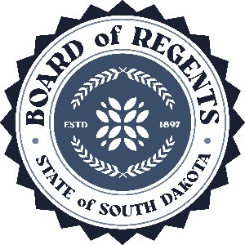 SOUTH DAKOTA BOARD OF REGENTSACADEMIC AFFAIRS FORMSExisting Courses: Minor ModificationsBeacom College of Computer and Cyber SciencesKyle CroninInstitutionDivision/DepartmentOriginatorDateDepartment ChairSchool/College DeanInstitutional Approval SignatureDatePrefix & No.Course TitleCreditsINFA 735Offensive Security3Effective Date:This course is a (Place an “X” in the appropriate box):This course is a (Place an “X” in the appropriate box):This course is a (Place an “X” in the appropriate box):This course is a (Place an “X” in the appropriate box):This course is a (Place an “X” in the appropriate box):☒Unique Course (see section 2)☐Common Course (see section 3)CurrentNew☐Prefix change to☐Course Number change to☐Credit hours toXCourse pre-requisites NonetoCSC 609 or instructor’s permission☐Course co-requisites to☐Registration restriction to☐Enrollment limitation to☐Repeatable for additional creditto☐Grading option to☐Course title change☐Cross-listing and equating with☐Dual-listing at 400/500 level☐Course description (that does not change course content). Complete table below:Existing description:New description:Note: Course descriptions are short, concise summaries that typically do not exceed 75 words. DO: Address the content of the course and write descriptions using active verbs (e.g., explore, learn, develop, etc.). DO NOT: Repeat the title of the course, layout the syllabus, use pronouns such as “we” and “you,” or rely on specialized jargon, vague phrases, or clichés.☐Add course in x9x seriesAdd course in x9x seriesCIP Code:New CIP Code for this university?☐Yes☐NoWill this university’s sections of the course be limited to S/U (pass/fail)?☐Yes☐No☐Delete Course (effective date):Justification for changes indicated in Section 2:CSC 609 is a cross-listed course with CSC 409 (previously CSC 328) Operating Environments.  This will provide students with non-technical background to register for this class.CurrentNew☐Credit hours (within variable limits) to☐University specific co-requisites to☐Cross-listing and equating with☐Dual-listing at 400/500 level☐Add course in x9x seriesAdd course in x9x seriesCIP Code:New CIP Code for this university?☐Yes☐NoWill this university’s sections of the course be limited to S/U (pass/fail)?☐Yes☐No☐x9x grading method toJustification for changes indicated in Section 3:University department code:Banner department code:Change university department code to: